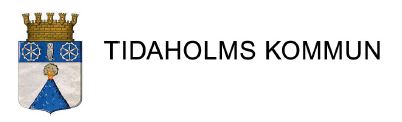 Fördelning av arbetsmiljöuppgift 
Beskrivning av den/de arbetsmiljöuppgift/er som fördelas:
Resurser som medföljer ansvaret att utföra arbetsmiljöuppgiften/erna: 
Med resurser avses ekonomiska medel, tillgång till personal, utrustning, lokaler, tid och kunskaper.
Befogenheter som medföljer ansvaret för arbetsmiljöuppgiften/erna:Med befogenheter avses rätt att fatta beslut och vidta åtgärder.
På vilken enhet (arbetsställe) ska den/de fördelade arbetsmiljöuppgiften/erna utföras:
Jag som tar emot arbetsmiljöuppgiften har blivit informerad om att jag har rätt att returnera arbetsmiljöuppgifter. Skäl till att returnera en arbetsmiljöuppgift kan t ex vara bristande resurser eller befogenheter att utföra arbetsmiljöuppgiften.Jag som fördelar arbetsmiljöuppgifterna har ansvar för att den som uppgifterna fördelas till har de kunskaper, befogenheter och resurser som behövs.
Ort och datum: Ort och datum:Namnteckning, den som fördelar arbetsmiljöuppgifterNamnteckning, den som tar mot arbetsmiljöuppgifter